LATVIJAS REPUBLIKALABKLĀJĪBAS MINISTRIJAVALSTS SOCIĀLĀS APRŪPES CENTRS„Rīga”2016.gadaPUBLISKAIS PĀRSKATSRīga 2017SatursPriekšvārds	31.	PAMATINFORMĀCIJA	41.1.	VSAC „Rīga” izveidošana un juridiskais statuss	41.2.	Iestādes darbības virzieni un mērķi	41.3.	Pārskata gada uzdevumi un prioritātes	51.4.	VSAC „Rīga” struktūrvienības	51.5.	Īstenotās budžeta programmas (apakšprogrammas) rezultatīvo rādītāju	7izpildes  analīze	72.	PASĀKUMI SOCIĀLĀ PAKALPOJUMA KVALITĀTES UZLABOŠANAI	123.	FINANŠU RESURSI UN IESTĀDES DARBĪBAS REZULTĀTI	143.1.	Valsts budžeta finansējums un tā izlietojums	143.2.	Saņemtie ziedojumi un dāvinājumi, to izlietojums	174.	PERSONĀLS	184.1.	Sadalījums pēc vecuma grupām	194.2.	Personāla kustība	224.3.	Personāla izglītošana un kvalifikācijas paaugstināšana	244.4.	Kvalifikācijas paaugstināšana.	255.	KOMUNIKĀCIJA AR SABIEDRĪBU	266.	PLĀNI 2017. GADAM	27PriekšvārdsValsts sociālās aprūpes centra „Rīga” (turpmāk – VSAC „Rīga”) 2016. gada publiskais pārskats sniedz informāciju par iestādes darbu un tā darbības rezultātiem .VSAC „Rīga” īsteno valsts politiku ilgstošas sociālās aprūpes un sociālās rehabilitācijas jomā un nodrošina mājokli, sociālo aprūpi un sociālo rehabilitāciju bērniem bāreņiem un bez vecāku gādības palikušiem bērniem, bērniem ar fiziskās un garīgās attīstības traucējumiem, bērniem invalīdiem ar smagiem garīgās attīstības traucējumiem, pilngadīgām personām ar smagiem garīga rakstura traucējumiem un neredzīgām personām – pirmās un otrās grupas invalīdiem.          VSAC „Rīga” 2016. gada galvenais darba saturs bija klientu pamatvajadzību nodrošināšana, dzīves apstākļu uzlabošana, uzturot klientu dzīves kvalitāti kopumā. Atbalstītas darba aktivitātes ES struktūrfonda projekta “Deinstitucionalizācija un sociālie pakalpojumi personām ar invaliditāti un bērniem”. Tika uzsākts darbs pie Klimata pārmaiņu finanšu instrumenta (KPFI) līdzfinansējuma iegūšanai divu projektu izstrādei filiāle “Jugla” un filiāle “Baldone” ēku siltināšanai. Iesāktās darba iestrādes 2015.gadā tika turpinātas 2016. gadā, darba organizācijas pasākumi tika virzīti uz sniedzamā sociālā aprūpes, sociālās rehabilitācijas un veselības aprūpes pakalpojuma kvalitātes nodrošināšanu.Ar cieņu,Valsts sociālās aprūpes centra „Rīga” direktore I.Paudere PAMATINFORMĀCIJAVSAC „Rīga” izveidošana un juridiskais statussVSAC „Rīga” ir Labklājības ministrijas pakļautībā esoša tiešās pārvaldes iestāde, kuras funkcijas, uzdevumi un tiesības ietverti VSAC „Rīga” nolikumā. Institūcijas struktūru un darba organizāciju, direktora un darbinieku kompetenci, tiesības un pienākumus nosaka VSAC „Rīga” reglaments. VSAC „Rīga” juridiskā adrese ir Pāles iela 12, Rīga, LV-1024.Valsts sociālās aprūpes centra “Rīga” (VSAC „Rīga”) pakļautībā darbojas septiņas filiāles, kuras izveidotas 2010. gada 1.janvārī apvienojot sociālās aprūpes centru „Baldone”, sociālās aprūpes centru „Ezerkrasti”, sociālās aprūpes centru „Kalnciems”, redzes invalīdu sociālās aprūpes centru „Jugla”, bērnu sociālās aprūpes centru „Rīga”, bērnu sociālās aprūpes centru „Teika” un bērnu sociālās aprūpes centru „Pļavnieki”, saskaņā ar Ministru kabineta 2009.gada 30.oktobra rīkojumu Nr.746 "Par Labklājības ministrijas pakļautībā esošo valsts sociālās aprūpes centru reorganizāciju”. Iestādes darbības virzieni un mērķiSaskaņā ar Ministru kabineta 2009.gada 27.oktobra noteikumiem Nr.1239 „Valsts sociālās aprūpes centra „Rīga” nolikums”, institūcija īsteno valsts politiku ilgstošas sociālās aprūpes un sociālās rehabilitācijas jomā attiecībā uz bērniem bāreņiem un bez vecāku gādības palikušiem bērniem līdz divu gadu vecumam, bērniem ar fiziskās un garīgās attīstības traucējumiem līdz četru gadu vecumam, bērniem invalīdiem ar smagiem garīgās attīstības traucējumiem, kuri nav sasnieguši 18 gadu vecumu, pilngadīgām personām ar smagiem garīga rakstura traucējumiem un neredzīgām personām – pirmās un otrās grupas invalīdiem.Institūcijas galvenie darbības virzieni, nodrošinot iepriekšējo gadu virzību pēctecību, ietver kvalitatīvu, mūsdienu prasībām atbilstošu, institucionālā sociālo pakalpojumu attīstību nodrošināšanu, mobilizējot pieejamos resursus un efektīvi izlietojot valsts budžeta līdzekļus, kā arī izmantojot inovatīvas pieejas un iespējas, ko sniedz kopiena, Eiropas Savienības struktūrfondi, publiskā - privātā partnerība un starptautiskā sadarbība, veidojot drošu un klientu vajadzībām atbilstošu dzīvesvidi, izstrādājot  atbilstošu klientu grupai sociālās aprūpes un rehabilitācijas programmu, kas pamato pakalpojuma grozu, kura ietvaros tiek izveidots katram klientam individuāls, dinamisks un elastīgs sociālās, veselības aprūpes un rehabilitācijas pakalpojumu paketes kopums, atbilstoši viņu funkcionalitātei, veselības stāvoklim un normatīvo aktu prasībām. Pārskata periodā sniegto ārpusģimenes aprūpes pakalpojumu jomā tika nodrošināta iepriekšējo gadu VSAC „Rīga” deleģēto funkciju ārpusģimenes aprūpes pakalpojumu samaksas atgūšanā uzsākto darbību pēctecība. Pārskata gada uzdevumi un prioritātesSaskaņā ar iepriekšējos gados uzsākto izvirzīto darbības prioritāšu īstenošanu nozares attīstības politikas virzībai un nodrošinot uzsākto aktivitāšu pēctecību, vienlaicīgi veicot VSAC „Rīga” darbības virzieniem noteiktos uzdevumus, 2016.gadā tika īstenotas sekojošas prioritātes:Turpināta izmēģinājumprojekta “Priekšlikumi klientu grupēšanai un nepieciešamā pakalpojuma apjoma noteikšanai” satura ieviešana un klientu izvērtēšana;  Uzsākta projekta ietvaros sadarbība ar Rīgas plānošanas reģionu Eiropas Sociālā fonda projektos Darbības programmas “Izaugsme un nodarbinātība” specifiskā atbalsta mērķa 9.2.2. “Palielināt kvalitatīvu institucionālai aprūpei alternatīvu sociālo pakalpojumu dzīvesvietā un ģimeniskai videi pietuvinātu pakalpojumu pieejamību personām ar invaliditāti un bērniem” 9.2.2.1. pasākuma “Deinstitucionalizācija” īstenošanai;Veikti ēku infrastruktūras un vides pielāgošanas pasākumi vides pieejamības  nodrošināšanai klientiem, pamatojoties esošās situācijas izvērtējumu;Izstrādāta alternatīvo sociālās rehabilitācijas pakalpojumu programma klientiem ar garīgās attīstības un funkcionāliem traucējumiem dzīves pamatprasmju un profesionālo interešu un prasmju attīstībai  integrācijai sabiedrībā.Organizēti mācību cikla pasākumi darbinieku profesionālās kapacitātes palielināšanā, akcentējot izaugsmi atbilstošajā jomā.Infrastruktūras un vides labiekārtošanas nodrošināšanā uzsākts darbs pie ES finansējamo projektu izstrādes:2016.gadā tika uzsākts darbs finansējuma apguvei jaunu KPFI projektu izstrāde filiālei “Jugla” un filiālei “Baldone”. Tika realizēti projekti par Klimata pārmaiņu finanšu instrumenta (KPFI) ēku energoefektivitātes paaugstināšanai divās filiālēs (fil. “Pļavnieki” un  fil. “Rīga”), turpinot monitoringu. VSAC „Rīga” struktūrvienībasVSAC “Rīga” sastāvā ietilpst septiņas filiāles, kuras nodrošina sociālās un veselības aprūpes pakalpojumus klientiem – filiāle “Rīga”, filiāle “Baldone”, filiāle “Pļavnieki”, filiāle “Jugla”, filiāle “Teika”, filiāle “Kalnciems”, filiāle “Ezerkrasti”.Filiāle “Rīga” nodrošina ilgstošas sociālās aprūpes un sociālās rehabilitācijas pakalpojumus bērniem bāreņiem un bez vecāku gādības palikušiem bērniem līdz divu gadu vecumam, bērniem ar fiziskās un garīgās attīstības traucējumiem līdz četru gadu vecumam. Filiāles “Rīga” adrese ir Kapseļu iela 31/18, Rīga, LV-1046. Filiāle “Baldone” nodrošina ilgstošas sociālās aprūpes un rehabilitācijas pakalpojumus bērniem invalīdiem ar smagiem garīgās attīstības traucējumiem, kuri nav sasnieguši 18 gadu vecumu un pilngadīgām personām ar smagiem garīga rakstura traucējumiem. Filiāles “Baldone” adrese ir „Kaķīši”, Baldones pagasts, Baldones novads, LV-2125 ( no 2016. gada oktobra adrese mainīta uz Mežvidu iela 17, Baldone, Baldones novads, LV-2125).Filiāle “Pļavnieki” nodrošina ilgstošas sociālās aprūpes un sociālās rehabilitācijas pakalpojumus bērniem bāreņiem un bez vecāku gādības palikušiem bērniem līdz divu gadu vecumam, bērniem ar fiziskās un garīgās attīstības traucējumiem līdz četru gadu vecumam un bērniem invalīdiem ar smagiem garīgās attīstības traucējumiem, kuri nav sasnieguši 18 gadu vecumu. Filiāles “Pļavnieki” adrese ir Zebiekstes iela 3, Rīga, LV-1082. Filiāle “Jugla” nodrošina ilgstošas sociālās aprūpes un sociālās rehabilitācijas pakalpojumus pilngadīgām personām ar smagiem garīga rakstura traucējumiem un neredzīgām personām – pirmās un otrās grupas invalīdiem. Filiāles “Jugla” adrese ir Pāles iela 12, Rīga, LV-1024. Filiāle “Teika” nodrošina ilgstošas sociālās aprūpes un sociālās rehabilitācijas pakalpojumus bērniem invalīdiem ar smagiem garīgās attīstības traucējumiem, kuri nav sasnieguši 18 gadu vecumu un pilngadīgām personām ar smagiem garīga rakstura traucējumiem. Filiāles “Teika” adrese ir Stāmerienas iela 4, Rīga, LV-1006. Filiāle “Kalnciems” nodrošina ilgstošas sociālās aprūpes un sociālās rehabilitācijas pakalpojumus pilngadīgām personām ar smagiem garīga rakstura traucējumiem. Filiāles “Kalnciems” adrese ir Kalnciema iela 93, Rīga, LV-1046. VSAC “Rīga” filiāle “Ezerkrasti” nodrošina ilgstošas sociālās aprūpes un sociālās rehabilitācijas pakalpojumus pensijas vecuma personām un pilngadīgām personām ar invaliditāti. Filiāles “Ezerkrasti” adrese ir Berģu iela 142, Rīga, LV-1024. 2016.gadā VSAC „Rīga” sniedza arī maksas pakalpojumus saskaņā ar noslēgto līgumu ar Rīgas domes Labklājības departamentu par bērnu, nepilngadīgo grūtnieču un  bērna kopā ar māti, ja māte bērnu baro ar krūti, sociālo aprūpi, kā arī saskaņā ar noslēgto līgumu ar Rīgas Sociālo dienestu īslaicīgu sociālās aprūpes un sociālās rehabilitācijas pakalpojumu  bērniem ar invaliditāti vai funkcionāliem traucējumiem. Tāpat VSAC ”Rīga” turpināja sniegt maksas pakalpojumus pilngadīgām personām filiālē “Jugla” un filiālē “Ezerkrasti”, tai skaitā, filiālē “Ezerkrasti” sniedza pakalpojumus pilngadīgām personām saskaņā ar noslēgto Sadarbības līgumu ar Rīgas domes Labklājības departamentu, kas paredz pašvaldības līdzfinansējumu par sniegto pakalpojumu līdz EUR 250 mēnesī.2016. gadā VSAC “Rīga” filiāle “Rīga” turpina sniegt pakalpojumu bērna sociālā aprūpē un sociālā rehabilitācijā kopā ar māti, ja māte bērnu baro ar krūti.Īstenotās budžeta programmas (apakšprogrammas) rezultatīvo rādītājuizpildes  analīzeSaskaņā ar Valsts budžeta apakšprogrammu 05.03.00 „Aprūpe valsts sociālās aprūpes institūcijās” rezultatīvajiem rādītājiem, 2016. gadā VSAC „Rīga” palielinājies kopējais  valsts finansēta sociālās aprūpes un sociālās rehabilitācijas pakalpojuma saņēmēju skaits. Veicot izmaiņas rezultatīvajā rādītājā, samazinātas plānotās bērnu vietas un palielināts pieaugušo personu vietu skaits. 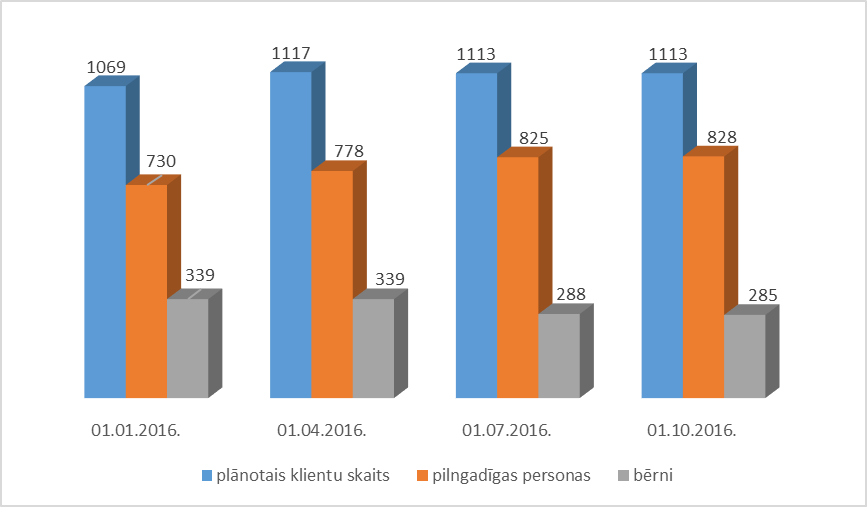 1.5.1. att. Valsts finansēto klientu vietu skaita izmaiņas 2016. gadā      Plānotais valsts finansētais klientu vietu skaits uz 01.01.2016.- 1069 vietas, tai skaitā 339 bērnu vietas un 730 pilngadīgo klientu vietas. Ar 01.04.2016. mainīts rezultatīvais rādītājs – 1117, tai skaitā 339 bērnu vietas un 778 pilngadīgo klientu vietas. Filiālē “Ezerkrasti” palielināts klientu skaits līdz 431 vietām, paredzot 250 klientu vietas filiālēs ēkā Berģu ielā 142 un 181 klientu vietas ēkā Berģu ielā 160. Plānotais valsts finansētais klientu vietu skaits uz 01.07.2016.– 1113, tai skaitā 288 bērnu vietas un 825 pilngadīgo klientu vietas. Filiālē “Ezerkrasti” palielināts klientu skaits līdz 451 vietām, paredzot 270 klientu vietas filiālēs ēkā Berģu ielā 142 un 181 klientu vietas ēkā Berģu ielā 160. Savukārt, filiālēs “Jugla”, “Rīga” un “Pļavnieki” samazināts plānotais klientu vietu skaits par 12 vietām (katrā par 4 vietām), filiālē “Teika” samazināts plānotais vietu skaits par 12 vietām. 01.10.2016. rezultatīvais rādītājs klientu vietu skaits ir saglabāts esošais t.i. 1113, samazinot plānoto bērnu vietu skaitu līdz 285 un palielinot pilngadīgo klientu vietu skaitu līdz 828. Filiālē “Baldone” rezultatīvais rādītājs samazināts par 4 bērnu vietām, saglabājot 80 plānotās bērnu vietas un 100 plānotās pilngadīgo klientu vietas. Filiālē “Rīga” palielināts plānotais bērnu vietu skaits  par 2 vietām, t.i. 78 bērnu vietas un “Pļavnieki “ palielināts plānotais bērnu vietu skaits  par 2 vietām, t.i. 88 bērnu vietas. Filiālē “Teika” saglabāts kopējais plānotais klientu skaits – 72 vietas, samazinot bērnu vietu skaitu līdz 39 vietām un palielinot plānoto pilngadīgo klientu vietu skaitu līdz 33 vietām.        Faktiskais klientu skaits uz 01.01.2016. – 984 klienti, tai skaitā 744 pilngadīgi klienti un 240 bērni, uz 01.04.2016. faktiskais klientu skaits bija 1016 klienti, no tiem 236 bērni un 780 pilngadīgas personas. 30.06.2016. faktiskais klientu skaits bija 1022 klienti, no tiem 238 bērni un 784 pilngadīgas personas. 30.09.2016. faktiskais klientu skaits bija 1032 klienti, no tiem 223 bērni un 809 pilngadīgas personas. Uz 31.12.0216. – 1008 klienti, no tiem 202 bērni un 806 pilngadīgas personas.  2016. gadā turpinājās klientu uzņemšana filiāles “Ezerkrasti” ēkā Berģu ielā 160, kā arī klientu uzņemšana filiāles “Ezerkrasti” ēkā Berģu ielā 142. Gada griezumā filiālē “Ezerkrasti” papildus uzņemti 90 klienti. Lai organizētu filiāļu specializāciju, veikta pakalpojumu sniedzēja maiņa 17 filiāles “Baldone” nepilngadīgajiem klientiem, ņemot vērā likumisko pārstāvju/tuvinieku viedokli un bērna funkcionālo stāvokli, uz filiālēm “Rīga” un “Pļavnieki”, 2 nepilngadīgiem klientiem no filiāles “Rīga” uz filiāli “Baldone”, kā arī  14 filiāles “Teika” nepilngadīgajiem klientiem  uz filiālēm ”Rīga”, “Pļavnieki” un “Baldone”. Atbilstoši normatīvo aktu prasībām, pārskata periodā piecās VSAC „Rīga” filiālēs sniegti pakalpojumi klientiem kuriem maksa par pakalpojumiem tiek segta no personīgiem līdzekļiem, vai slēgts  ar pašvaldībām par pakalpojumu apmaksu. Faktiskais maksas klientu skaits uz 01.01.2016. – 43, no tiem 22 pilngadīgi klienti un 21 bērni. 30.06.2016. – 63 maksas pakalpojuma saņēmēji, no tiem 23 pilngadīgi un 40 bērni. Uz 31.12.2016. faktiskais maksas klientu skaits 54, no tiem 25 pilngadīgi klienti un 29 bērni (skatīt 1.5.2.attēlu).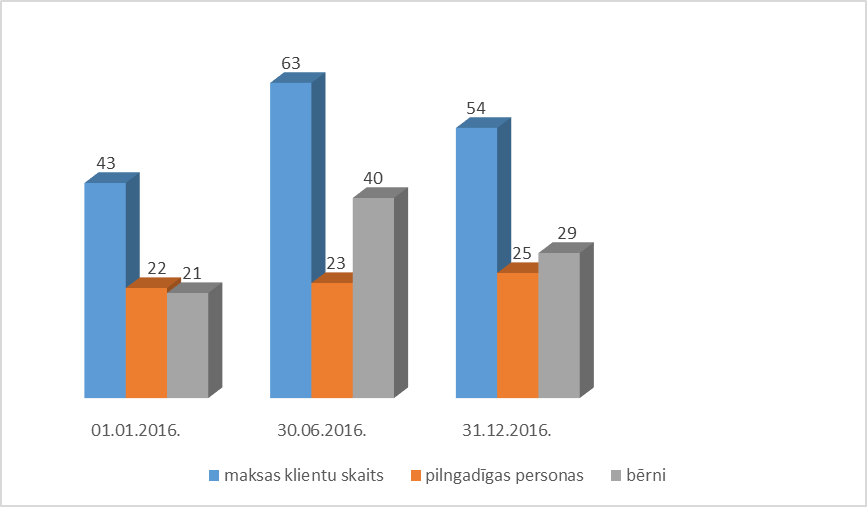 1.5.2.att. Maksas klientu skaita izmaiņas 2016. gadā2016. gada 31. decembrī ilgstošas sociālās aprūpes, veselības aprūpes un sociālās rehabilitācijas pakalpojumus  VSAC „Rīga” filiālēs  saņēma 1061 klienti (1.5.3.att.)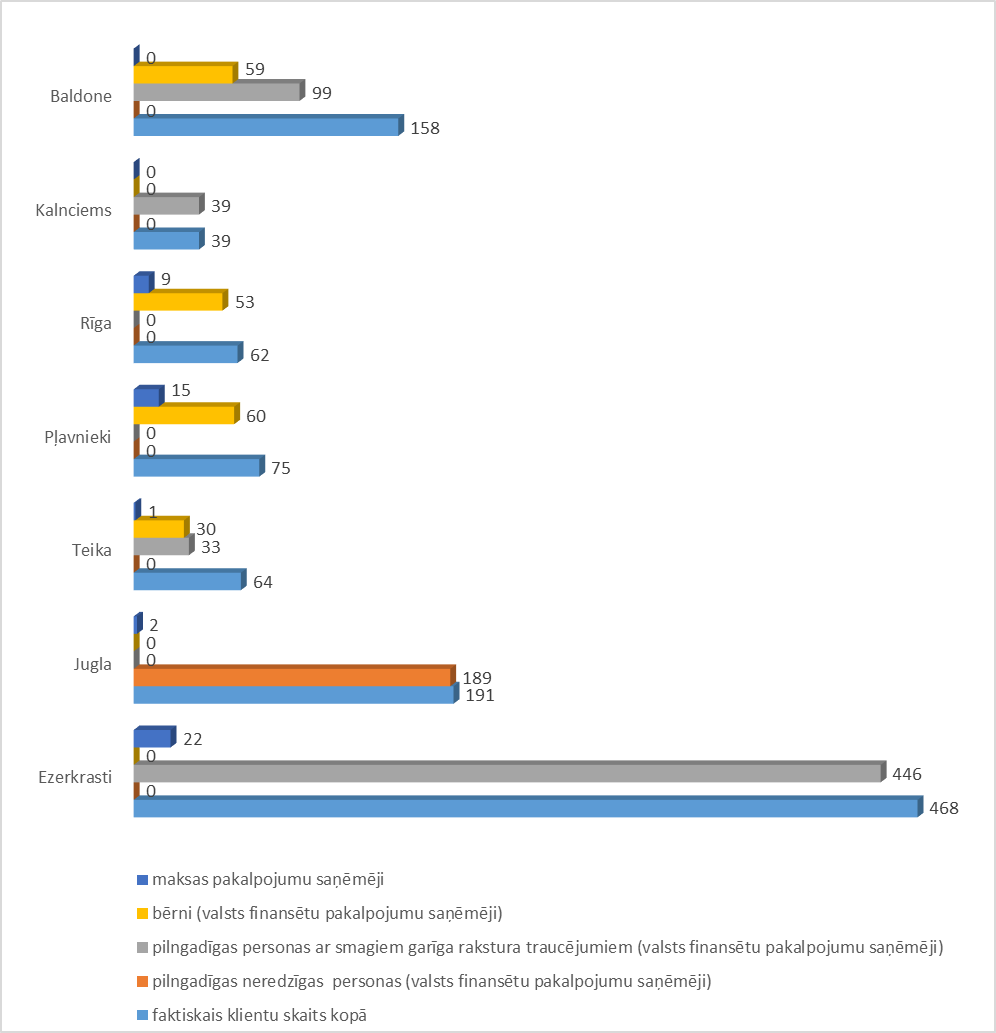 1.5.3. att. Sociālo pakalpojumu saņēmēji VSAC "Rīga" filiālēs2016. gada 31. decembrī neaizpildītas bija 105  plānotās valsts finansēto pakalpojumu saņēmēju - klientu vietas.  Lielākais neaizpildīto vietu skaits ir plānotajam bērnu valsts finansētajam pakalpojumam –83 vietas. 22  brīvo vietu skaits bija valsts finansēto pilngadīgo klientu grupas pakalpojumiem – 8 vietas pilngadīgām personām ar smagiem garīga rakstura traucējumiem un 14 vietas pilngadīgām – neredzīgām personām. Ar 05.12.2016. Labklājības ministrijas rīkojumu apturēta jaunu klientu uzņemšana filiālē “Ezerkrati”.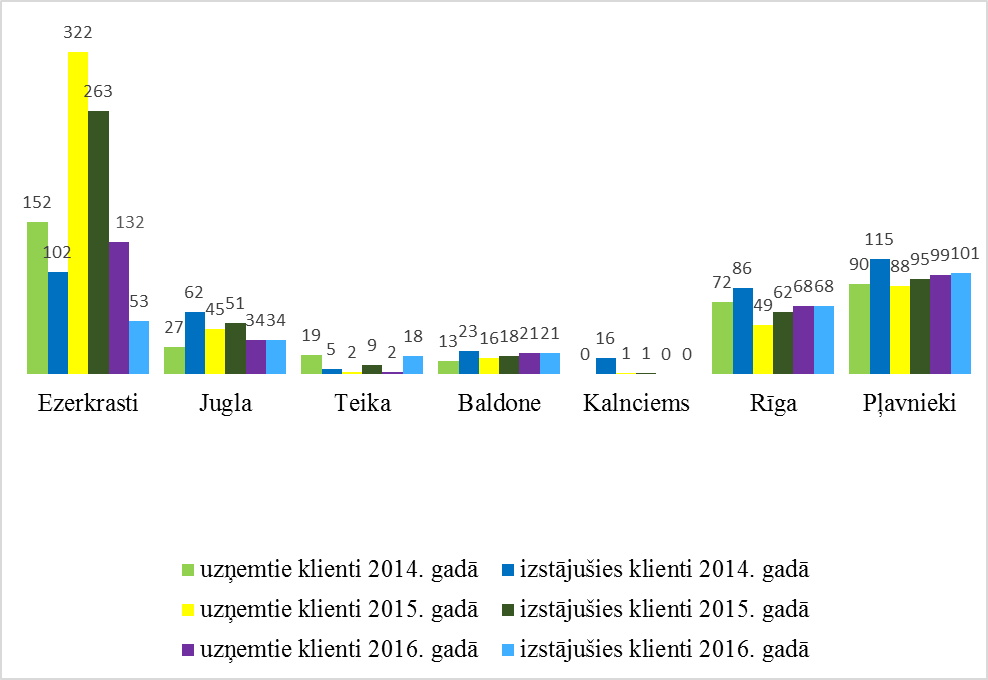 1.5.4. att. Klientu kustība VSAC "Rīga"filiālēsLaika posmā no 2016. gada 1. janvāra līdz 2016. gada 31. decembrim VSAC „Rīga” filiālēs uzņemti 356 klienti, izstājušies 295 klienti.Analizējot klientu kustību trīs gadu griezumā, vērojams, ka palielinājies uzņemto klientu skaits, kas saistīts ar  pakalpojumu sniegšanas uzsākšanu personām ar smagiem garīga rakstura traucējumiem filiāles “Ezerkrasti ēkā Berģu ielā 160, Rīgā, kā arī valsts finansētu klientu uzņemšanas turpināšanu filiāles “Ezerkrasti”, ēkas Berģu ielā 142, Rīgā. Pilngadīgo klientu grupā klientu izstāšanās no institūcijas, galvenokārt, iemesli ir Rīgas pašvaldības finansētu pakalpojumu saņēmēju pārvietošana uz pašvaldības institūcijām vai tās līgumorganizācijām, kā arī klientu mirstības vecuma un iedzimtu vai dzīves laikā iegūtu neārstējamu veselības problēmu rezultātā.2016. gadā bērnu klientu grupā pakalpojumu sniedza VSAC „Rīga” četrās filiālēs – „Rīga”, „Pļavnieki”, „Baldone”, „Teika”. 2016.gadā salīdzinājumā ar 2015.gadu filiālēs ir bērnu kopējā skaita samazinājums. Līdzīga tendence vērojama arī iepriekšējos gados. Visvairāk samazinājies bērnu skaits vecuma posmā no 0-2 gadiem, savukārt pieaudzis pakalpojumu saņēmēju skaits ir bērniem ar smagiem fiziskiem un garīgiem attīstības traucējumiem, kuriem nepieciešama specifiska sociālā un veselības aprūpe, kā arī medicīniskā rehabilitācija.Bērnu sociālās aprūpes institūcijās, darbinieku profesionālas un intensīvas darbības rezultātā, vērojama aktīva agrīnā vecuma bērnu klientu grupas plūsma, kurā bērna izstāšanās no institūcijas pamatojas ar bērna nodošanu aprūpē ģimenē (adopcijas process, audžuģimeņu aprūpē, aizbildnības nodibināšana, atgriešanās bioloģiskajā ģimenē).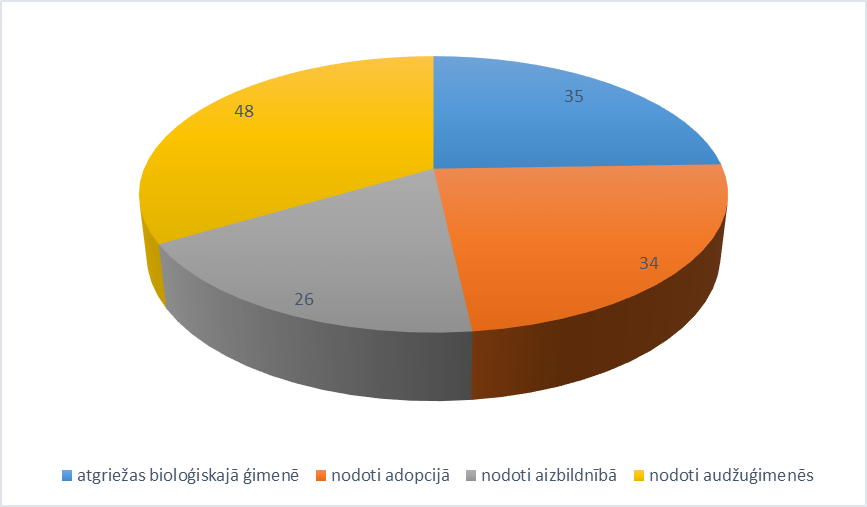 1.5.6. att. Institucionālās aprūpes maiņa uz alternatīvo aprūpi2016. gadā 143 bērniem pēc institucionālās aprūpes nodrošināta ģimeniska vide, vai maksimāli pietuvināta ģimeniskai videi aprūpes forma. Vidēji bērna uzturēšanās laiks institūcijā ir 6 mēneši. PASĀKUMI SOCIĀLĀ PAKALPOJUMA KVALITĀTES UZLABOŠANAIFiliāle „Teika”:  veikta 20 klientu piederīgo aptauja un 11 pilngadīgo klientu viedokļu apzināšana.Filiāle „Baldone”: veikta 38 klientu viedokļu apzināšana un 17 klientu piederīgo viedokļa apzināšana. Filiāle „Jugla”: veikta 131 klientu un 30 klientu piederīgo viedokļa apzināšana.Filiāle „Kalnciems”: veikta 13 klientu viedokļu apzināšana un 14 klientu piederīgo viedokļa apzināšana. Filiāle „Ezerkrasti”: Berģu 142Veikta 260 klientu viedokļa apzināšana un 23 klientu piederīgo viedokļa apzināšana.Berģu iela 160 Veikta 170 klientu viedokļa apzināšana un 10 klientu piederīgo viedokļa apzināšana.Filiāle „Pļavnieki: veikta 6 klientu tuvinieku viedokļu apzināšana. Filiāle „Rīga”: veikta 20  klientu piederīgo  viedokļu apzināšana.Aptaujas rezultāti liecina, ka klienti un viņu tuvinieki kopumā ir apmierināti ar filiālēs sniegto pakalpojumu kvalitāti. Klienti norādīja, ka darbinieki vienmēr uzklausa viņu vēlmes un sniedz savu atbalstu viņu  problēmu risināšanā.   Klienti norādīja, ka ir apmierināti ar personīgās higiēnas veikšanai nepieciešamo līdzekļu nodrošinājumu. Apmierinātība tika pausta arī par ēdināšanas pakalpojumu nodrošināšanu. Jautājumos par brīvā laika pavadīšanas iespējām, tika izrādīta īpaša interese par ēdiena gatavošanas nodarbībām, ka tās patīk un vēl vairāk vēlētos tajās iesaistīties.Klienti ir apmierināti ar nodrošināto apģērbu, apaviem, gultas veļu, lai gan atsevišķi klienti norādīja, ka vēlētos valkāt modernāku apģērbu un apavus. Klientu tuvinieki ir apmierināti ar viņu tuvinieku nodrošinājumu ar apģērbu, apaviem, gultas veļu un personīgās higiēnas līdzekļiem. Respondenti norāda, ka viņu tuviniekiem ir nodrošināta atbilstoša veselības aprūpe, jo ir iespēja saņemt veselības aprūpes speciālistu pakalpojumus, konsultācijas ārpus filiāles un arī viņu tuvinieki  saskaņā ar ārsta ordinācijām saņem visus medikamentus un nozīmētās procedūras. Aptaujas rezultāti parādīja, ka ir nepieciešami arī uzlabojumi veselības aprūpes jomā, piem. nodrošināt klientiem zobārstniecības pakalpojumus. Saskaņā ar apkopotajiem aptaujas rezultātiem sagatavotas atskaites un izstrādāti priekšlikumi problēmu novēršanai un sniegtā pakalpojuma pilnveidošanai. Lai noteiktu klientu un viņu tuvinieku apmierinātību ar sniegto pakalpojumu kvalitāti, reizi gadā tiek veikta  Centra klientu un klientu tuvinieku viedokļa apzināšana:Lai nodrošinātu vienotu pieeju uz klientu vajadzībām vērstā sociālās aprūpes un sociālās rehabilitācijas pakalpojumu nodrošināšanā, realizēti pasākumi gan klientu individuālo vajadzību novērtēšanas pilnveidei, gan aprūpes dokumentācijas pilnveidei.Pārskata periodā turpināts darbs pie  vienota parauga veidlapu pilngadīga klienta sociālās aprūpes un sociālās rehabilitācijas procesa atspoguļošanai ieviešanas. Turpinās darbs pie bērnu kartes izstrādes un ieviešanas ikdienas darbā.            Visa pārskata perioda ietverošā gada griezumā veikts klientu sadalījums atbilstoši noteiktajam aprūpes līmenim. Klientiem, kuriem noteikts 1. un 2. aprūpes līmenis, pakalpojumu kopums virzīts uz klientu sagatavi pārejai uz patstāvīgu dzīvi sabiedrībā deinstitucionalizācijas procesa ietvaros (organizēti pasākumi klientu sadzīves un pašaprūpes iemaņu apguvē un pasākumi, kas vērsti uz klientu integrācijas veicināšanu sabiedrībā; nodrošināta iespēja apmeklēt darbnīcas ar papildus iespējām apgūt jaunas dzīves prasmes, kas veicinās sekmīgāku klientu integrāciju sabiedrībā).  Identificēti 103 klienti, kuri iesaistīti DI procesā, lai uzsāktu patstāvīgu dzīvi ārpus institūcijas. Turpinās darbs pie klientu motivēšanas  iesaistei pasākumu kopumā,  lai veiksmīgi sagatavotu klientu DI uzsākšanai (skatīt 2.1. attēlu).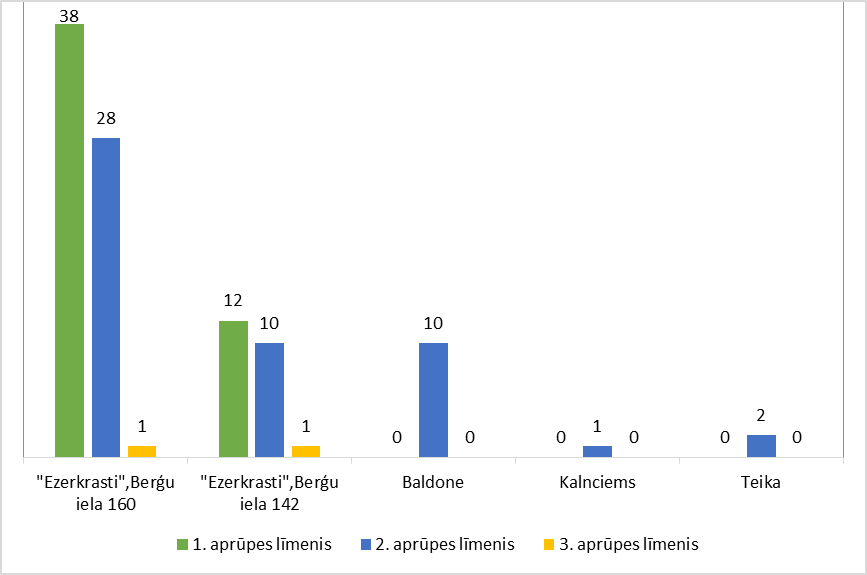 2.1 att. DI aktivitātēs iesaistīto klientu sadalījums pa aprūpes līmeņiemKlientiem, kuriem noteikts 3. un 4. aprūpes līmenis, pakalpojumu kopums virzīts uz klientu pašaprūpes spēju saglabāšanu un/ vai uzlabošanu, jaunu prasmju attīstību, ņemot vērā klienta veselības stāvokli.Saskaņā ar Labklājības ministrijas 2016. gada 12. maija rīkojumu Nr. 43 “Par valsts sociālās aprūpes centrs “Rīga” filiāles “Teika” darbības beigšanu” veikta klientu individuālo vajadzību apzināšana un citu  potenciālo pakalpojumu sniedzēju institūciju (VSAC ”Rīga” filiāļu) pielāgotība klientu individuālo vajadzību nodrošināšanai. Nodrošināta personu datu un informācijas par sniegto pakalpojumu aktualizācija IS “ACIS” un IS “SPOLIS” testēšana. Sniegti priekšlikumi un ieteikumi sistēmas administratoram  programmas pilnveidei un ievadāmās informācijas aktualizācijai un optimizācijai. Darbinieki piedalījās organizētajā informatīvajā sanāksmē par IS “SPOLIS” darbību. FINANŠU RESURSI UN IESTĀDES DARBĪBAS REZULTĀTIValsts budžeta finansējums un tā izlietojumsVSAC „Rīga” apstiprinātais pamatbudžeta finansēšanas  2016. gadam ieņēmumu daļā sastāda EUR 11 884 464 tai skaitā, dotācija no vispārējiem ieņēmumiem EUR 9 023 147, ieņēmumi no maksas pakalpojumiem EUR 2 301 518 un transferti EUR 559 799 (1.tabula). tabula Valsts budžeta finansējums un tā izlietojums(euro)Faktiskie ieņēmumi 2016.gadā bija EUR 10 761 044 (ieņēmumi no maksas pakalpojumiem EUR 1 534 716 un valsts budžeta saņemtie transferti no pašvaldībām EUR 203 181). Ieņēmumus no maksas pakalpojumiem veidoja privātpersonu maksājumi par sociālajiem pakalpojumiem, kā arī Valsts sociālās apdrošināšanas aģentūras maksājumi par klientu pensijām. Transfertu ieņēmumus veidoja pašvaldību maksājumi par sociālajiem aprūpes pakalpojumiem. Pārējos pašu ieņēmumus veidoja ieņēmumi par telpu nomu, komunālajiem pakalpojumiem, ēdināšanas pakalpojumiem un saņemtie apbedīšanas pabalsti.Ieņēmumu procentuālais sadalījums attēlots 3.1.1.attēlā:3.1.1.att. Valsts sociālās aprūpes centra “Rīga” ieņēmumu struktūra 2016.gadā (%)2016.gadā valsts sociālās aprūpes centrā “Rīga” ir veikti kapitālie ieguldījumi EUR 112 599 apmērā, tajā skaitā lielākie izdevumi ir gāzes apkures katla uzstādīšana filiālē “Ezerkrasti”, automātiskā ugunsgrēka uzziņošanas sistēmas apmaksa filiālei “Jugla”, saimniecisko un medicīnas pamatlīdzekļu iegāde visām VSAC “Rīga” filiālēm.	Preču un pakalpojumu grupā lielākās izdevumu pozīcijas ir par klientu ēdināšanu, zāļu un higiēnas preču iegādi, kā arī komunālo pakalpojumu maksājumi. 2016.gadā tika veikta arī apkures un ūdensvada maģistrāles nomaiņa filiālē “Ezerkrasti”.	Izdevumu procentuālais sadalījums attēlots 3.1.2.attēlā:3.1.2.att. Valsts sociālās aprūpes centra “Rīga” izdevumu struktūra 2016.gadā (%)2016.gadā VSAC “Rīga” tika piešķirti līdzekļi darbinieku veselības apdrošināšanas polišu iegādei.Valsts sociālās aprūpes centrs “Rīga” pamatojoties uz Labklājības ministrijas atklāta konkursa Nr. LRLM2016/28-3-02/16 „Labklājības ministrijas un tās padotībā esošo iestāžu darbinieku veselības apdrošināšana” rezultātiem, noslēdza līgumu ar AAS “Baltikums Vienna Insurance Group” par darbinieku veselības apdrošināšanu. 2016. gada augustā tika apmaksātas polises 867 darbiniekiem par kopējo summu EUR 184150,80. Savukārt septembrī un oktobrī polises tika izsniegtas vēl 25 darbiniekiem un anulētas 20 darbiniekiem, kas izmaksāja EUR 867.30. Tādējādi izmaksas 2016.gadā sasniedza EUR 185018.10.2. tabulaValsts budžeta finansējums un tā izlietojums vesības polišu iegādei(euro)Saņemtie ziedojumi un dāvinājumi, to izlietojumsNaudas izteiksmē saņemtie ziedojumi tika izlietoti klientu vajadzību nodrošināšanai un dzīves apstākļu uzlabošanai (iegādātas funkcionālās gultas un aprīkojums, mēbeles, keramikas krāsns nodarbībām, remontmateriāli klientu istabu remontam, mīkstais inventārs).3.tabulaNaudas izteiksmē saņemtie ziedojumi, to izlietojums(euro)PERSONĀLS2016.gadā VSAC „Rīga” ar 1.janvāri tika apstiprinātas 966,65 amata vietas. 2016.gadā vidējais strādājošo darbinieku skaits - 980. 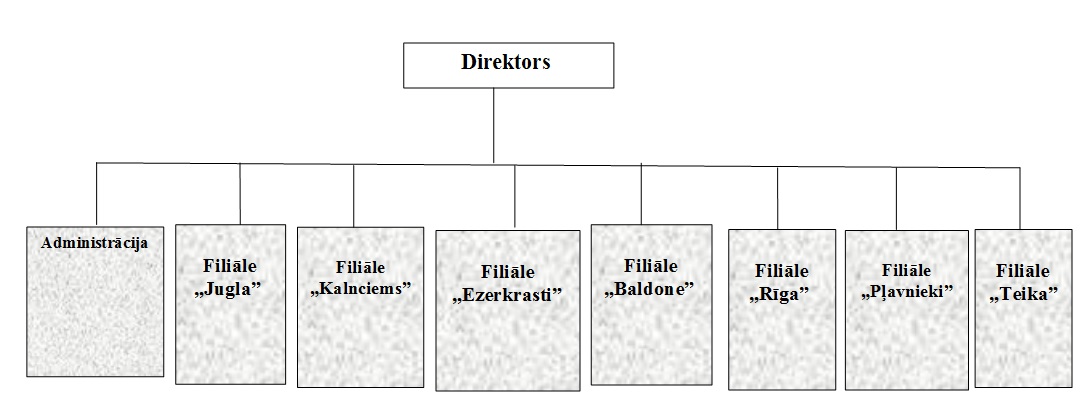 4.1. att. VSAC „Rīga” struktūra 2016.gadā4.tabulaVSAC „Rīga” 2016.gada amata vienību funkcionālais sadalījums4.2. att. VSAC „Rīga” 2016.gada amatu vienību procentuālais sadalījums pa funkcijāmAmata vienību funkcionālajā sadalījumā administratīvajā sadalījumā ietilpst VSAC „Rīga” administrācijas personāls un filiāļu vadītāji, saimniecības personāla sadalījumā - Saimniecības nodaļu darbinieki un lietveži, sociālās aprūpes personāla sadalījumā – sociālās aprūpes struktūrvienību vadītāji, sociālie aprūpētāji un aprūpētāji, sociālās rehabilitācijas personāla sadalījumā – sociālās rehabilitācijas struktūrvienību vadītāji, sociālie rehabilitētāji un pārējie sociālā darba speciālisti un veselības aprūpes personāla sadalījumā – veselības aprūpes struktūrvienību vadītāji, medicīnas māsas un ārsti. VSAC „Rīga” vislielāko amata vienību skaitu 410,25 sastāda aprūpētāji, aprūpētāju darbinieku skaits 2016.gada beigās bija 418, kas ir 41 % no kopējā darbinieku skaita.Sadalījums pēc vecuma grupāmVSAC „Rīga” 2016.gadā 352 strādājošie darbinieki vecumā no 51 līdz 60 gadiem, 229 vecumā no 61 un vairāk, 209- vecumā no 41 līdz 50 gadiem,116 - vecumā no 31 līdz 40 gadiem, 80 jaunāki par 30 gadiem (dati uz 31.12.2016.).4.3. att. Darbinieku sadalījums pa vecuma grupām5. tabulaPārskats par VSAC „Rīga” personāluPersonāla kustība2016.gadā darba tiesiskās attiecības tika izbeigtas ar 228 darbiniekiem.4.4. att. Atbrīvotie darbinieki 2016. gadāProcentuāli lielāka kadru mainība pastāv sociālajā aprūpē iesaistītajam personālam (aprūpētāji, sociālie aprūpētāji, sociālie darbinieki, sociālie audzinātāji) un saimniecības darbā iesaistītajam personālam, ko varētu izskaidrot ar emocionāli un fiziski smagu darbu un salīdzinoši zemo atalgojuma līmeni. Viena no iespējamajām kadru mainības samazināšanas iespējām būtu konkurētspējīgas algas nodrošināšana aprūpētājiem, sociālajiem aprūpētājiem un sociālajiem darbiniekiem, kā arī paaugstinot darbinieku kapacitāti. Ņemot vērā pieaugušo nepieciešamību nodrošināt pakalpojumu klientiem ar arvien smagākiem funkcionālajiem traucējumiem, tiek novērota darbinieku emocionālā un fiziskā pārslodze.4.5. att. Atbrīvoto darbinieku procentuālais sadalījums pa funkcijām2016.gadā darba tiesiskās attiecības tika uzsāktas ar 247 darbiniekiem.4.6. att. Pieņemto darbinieku procentuālais sadalījumsProblēmu rada regulārā kadru mainība, kas pārskata periodā sastāda 0,48% no 2016.gadā vidējā nodarbināto skaita. 2016.gada griezumā vidēji aizpildītas 927,48 amata vietas (apstiprinātās vidēji gadā 966,65). Līdzīgi kā iepriekšējos gados grūtības ir aizpildīt amatus, kuriem ir nepieciešama konkrētai specialitātei atbilstoša izglītība, t.i. tādiem amatiem, kā interešu pulciņa audzinātājs, ergoterapeits, fizioterapeits, ārsts, sociālais rehabilitētājs, sociālais aprūpētājs. 2016.gadā bija grūtības aizpildīt amatus, kuriem ir nepieciešama gan izglītība, gan pieredze un darba pienākumos ir ietverta atbildība par pamatprocesiem t.i. Veselības sektora vadītājs, Sociālās aprūpes sektora vadītājs, Sociālās rehabilitācijas sektora vadītājs.4.7. att. Atbrīvoto darbinieku skaits 2010. - 2016.gadu griezumāPersonāla izglītošana un kvalifikācijas paaugstināšana2016.gadā 10 darbinieki ieguva 1.līmeņa profesionālo augstāko izglītību, 5 darbinieki ieguva 2.līmeņa profesionālo augstāko izglītību, 1 darbinieks ieguva maģistra grādu un 1 darbinieks ieguva zinātņu doktora grādu.6. tabulaVSAC "Rīga" strādājošo izglītībasVSAC "Rīga" strādājošo izglītības4.8. att. Darbinieku izglītībasKvalifikācijas paaugstināšana.VSAC „Rīga” darbiniekiem tika nodrošināta iespēja paaugstināt savu kvalifikāciju. Personāla apmācību vajadzības tiek noteiktas, ņemot vērā likumā noteiktās prasības, darbinieku esošo izglītību, jau apgūtās zināšanas un veicamā amata pienākumu izpildei papildus nepieciešamās zināšanas. 2016.gadā tika apmeklēti 2169 kvalifikācijas paaugstināšanas pasākumi, tos apmeklēja 537 darbinieki (vidēji 2-5 pasākumi katram darbiniekam), kopumā tika apmeklēti 237 kursi, semināri, ārstniecības reģistri un sertifikāti, konferences sociālo pakalpojumu, bērnu tiesību aizsardzības, aprūpes, rehabilitācijas un klientu veselības aprūpes jomā. KOMUNIKĀCIJA AR SABIEDRĪBULai veicinātu sabiedrības informētību par VSAC “Rīga” sniegtajiem pakalpojumiem un aktualitātēm, tiek turpināta iepriekšējos darbības gados uzsāktā informācijas pieejamības nodrošināšana iestādes mājas lapā www.vsacriga.gov.lv , kā arī tiek nodrošināta dažāda veida informācija plašsaziņas līdzekļiem jautājumos, atbilstoši iestādes aktualitātēm un kompetencei.VSAC „Rīga” mājas lapā regulāri tiek aktualizēta jaunākā informācija un preses relīzes par VSAC „Rīga” filiāļu un administrācijas darbu un aktualitātēm. Mājas lapā var iepazīties ar VSAC „Rīga” struktūru un darba nolikumu. Sadaļā „Centra filiāles” ir izklāstīta īsa un strukturēta informācija par VSAC „Rīga” filiālēm. Mājas lapā ir iespēja iepazīties ar VSAC “Rīga” rīkotajiem publiskajiem iepirkumiem, lai nodrošinātu nepieciešamās klientu uzturēšanās vajadzības.PLĀNI 2017. GADAM Saskaņā ar VSAC “Rīga” darbības stratēģiju 2016. gadā tiks nodrošināta iepriekšējos gados uzsākto darbību pēctecība.Nākošajā pārskata periodā kā galvenie darbi izvirzīti:DI projekta darbu turpināšana sadarbībā ar plānošanas reģioniem. Turpināt izstrādāto alternatīvo sociālās rehabilitācijas pakalpojumu programmu pilnveidi klientiem ar garīgās attīstības un funkcionāliem traucējumiem dzīves pamatprasmju un profesionālo interešu un prasmju attīstībai  integrācijai sabiedrībā.Ēku infrastruktūras un vides pielāgošanas pasākumi vides pieejamības  nodrošināšanai klientiem.Turpināt sniegtā sociālās aprūpes un sociālās rehabilitācijas pakalpojumu specializācija filiāļu kontekstā, atbalstot sabiedrībā balstītu sociālā pakalpojuma saņemšanu.Darbinieku profesionālās kapacitātes palielināšana, atbalsts izaugsmei atbilstošajā jomā.Lai nodrošinātu finansējuma apguvi sadarbības partneru finansēto programmu un ārvalstu ieguldījumu programmu īstenoto projektu ietvaros:2016.gadā, saskaņā ar Ministru kabineta 2016. gada 6.augusta noteikumu Nr. 534 “Darbības programmas “Izaugsme un nodarbinātība” 4.2.1.specifiskā atbalsta mērķa “Veicināt  energoefektivitātes paaugstināšanu valsts un dzīvojamās ēkās” 4.2.1.2. pasākuma “Veicināt energoefektivitātes paaugstināšanu valsts ēkās” pirmās projektu iesniegumu atlases kārtas īstenošanas noteikumi” tika uzsāktas darbības pie divu ēku filiāles “Baldone” un filiāles “Jugla” siltināšanas projektu izstrādes. Tika izstrādāti energoaudita atzinumi, sagatavoti energosertifikāti.2016. gadā Valsts Sociālās aprūpes centrs "Rīga" piedalījās Labklājības ministrijas rīkotajā centralizācijas projektā. Tas sevī ietvēra Labklājības ministrijas un tās pakļautības iestāžu apvienošanu zem vienota datu tīkla, kā arī serveru resursu izvietošanu kopējā datu centrā. Pagaidām ir noslēdzies projekta 1. posms, kas sevī iekļāva visu pakļautības iestāžu un Labklājības ministrijas apvienošanu kopējā datu tīklā. Tīkla uzturēšanu un sakaru piegādi nodrošina SIA "Stream Networks". Tiks turpināta arī aktīva darbība pie projekta ilgākā un sarežģītākā 2.posma, kura laikā tiks centralizēti serveru resursi, tos izvietojot kopējā datu centrā un veicot to nepieciešamo tīkla un resursu konfigurāciju, kā arī pārvaldības lietotāju izveidi.Nr.p.k.Finansiālie rādītājiPārskata gadāPārskata gadāNr.p.k.Finansiālie rādītājiapstiprinātaisfaktiskā
izpilde1.Finanšu resursi izdevumu segšanai (kopā)11 884 46410 761 0441.1.Dotācija9 023 1479 023 1471.2.Maksas pakalpojumi un citi pašu ieņēmumi2 301 5181 534 7161.3.Transferti559 799203 1812.Izdevumi (kopā)11 884 46410 760 7242.1.Uzturēšanas izdevumi (kopā)11 736 87310 648 1252.1.1.Kārtējie izdevumi11 494 26310 451 7122.1.2.Subsīdijas un dotācijas242 610196 4132.2.Izdevumi kapitālieguldījumiem147 591112 599Nr.p.k.Finansiālie rādītājiPārskata gadāPārskata gadāNr.p.k.Finansiālie rādītājiapstiprinātaisfaktiskā
izpilde1.Finanšu resursi izdevumu segšanai (kopā)185 019185 0181.1.dotācija185 019185 0182.Izdevumi (kopā)185 019 185 018Nr.p.k.Finansiālie rādītājiPārskata gadāPārskata gadāNr.p.k.Finansiālie rādītājiapstiprinātaisfaktiskā
izpilde1.Ieņēmumi - kopā9 6129 6121.2.juridisku personu ziedojumi un dāvinājumi naudā2 6002 6001.3.Fizisku personu ziedojumi un dāvinājumi naudā7 0127 0122.Izdevumi (kopā)18 91118 9112.1.uzturēšanas izdevumi (kopā)3 709 3 7092.1.1.kārtējie izdevumi3 7093 7092.2.Izdevumi kapitālieguldījumiem15 20215 202 Naudas atlikums uz 01.01.201637 99837 998Naudas atlikums uz 01.01.201728 69928 699Funkcionālais sadalījumsskaitļos%Sociālās aprūpes personāls468,2548,44Veselības aprūpes personāls127,4013,18Rehabilitācijas personāls11511,90Saimniecības personāls22222,97Administratīvais personāls343,52RādītājiGadaplānsGadasākumāGadabeigāsVidējais pārskata periodāI  Amata vienību skaits 966,65966,65966,65966,65tai skaitā:administratīvais personāls27,0027,0027,0027,00filiālēs strādājošais personāls 939,65939,65939,65939,65II Faktiski aizpildīto amata vienību skaits966,65914,50936,40927,48tai skaitā:administratīvais personāls232524,58filiālēs strādājošais personāls 891,5911,4902,90III Pamatdarbā strādājošo darbinieku skaits 821986983Administratīvais personāls 252525Veselības aprūpes speciālisti – kopā:107Ārsti16Medicīnas māsas77Pārējie speciālisti 14Rehabilitācijas procesā iesaistītie speciālisti kopā:82Ergoterapeiti6Fizioterapeiti12Masieri8Psihologi7Interešu pulciņa audzinātāji35Logopēdi6Speciālie pedagogi8Sociālā darba speciālisti kopā:72Sociālie darbinieki13Sociālie aprūpētāji47Sociālie rehabilitētāji12Klientu aprūpes procesā iesaistītie darbinieki:Aprūpētāji, sociālie audzinātāji444Pārējie darbinieki256IV Personāla sadalījums pēc dzimumavīrieši92107sievietes729879V Personāla sadalījums  vecuma grupāsLīdz 30 gadiem       80No 31 līdz 40 gadiem116No 41 līdz 50 gadiem209No 51 līdz 60 gadiem352Virs 61 gadiem229VI Personāla mainībaatbrīvoto darbinieku skaits-228pieņemto darbinieku skaits-247Darbinieku rotācijas koeficients-0,48 Izglītības līmenisDarbinieku skaitsDoktora grāds3Maģistra grāds442.līmeņa augstākā profesionālā izglītība1551.līmeņa augstākā profesionālā izglītība102Vidējā izglītība 524Pamatizglītība155